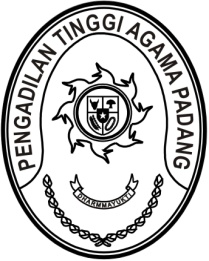 Nomor		: W3-A/          /KU.01/III/2022		                 10 Maret 2022Lampiran	: 1 LampiranHal 	: Permintaan  Perubahan User  SAKTI	  Level WilayahYth.  Sekretaris Mahkamah AgungCq. Kepala Biro KeuanganDi - 			JAKARTAAssalamu’alaikum wr. Wb.Sehubungan dengan Surat Keputusan Sekretaris Mahkamah Agung Republik Indonesia Nomor 2/SEK/KP.I/SK/I/2022 Tentang Mutasi Jabatan Pimpinan Tinggi Pratama pada Badan Peradilan di Bawah Mahkamah Agung Republik Indonesia, maka dengan ini kami mengajukan permintaan perubahan user SAKTI Level Wilayah pada Pengadilan Tinggi Agama Padang, sebagamana terlampir.Demikian kami sampaikan, atas perhatiannya diucapkan terima kasih.  Kuasa Pengguna Anggaran Pengadilan Tinggi Agama PadangIdris Latif, SH., MH.NIP.19640410 199303 1 002Tembusan :Kepala Biro Perencanaan dan Organisasi